Рабочая тетрадьв помощь родителям первоклассников	Развиваем навык чтения Занятия для  детей, которые владеют слоговым чтением. Учимся читать  правильно, бегло и выразительно.Учитель-логопедЛитвинцева Н.А.г.Бийск2015Занятие 11.Прочитай слова, соедини с  соответствующей картинкой, раскрасьсом                     том	                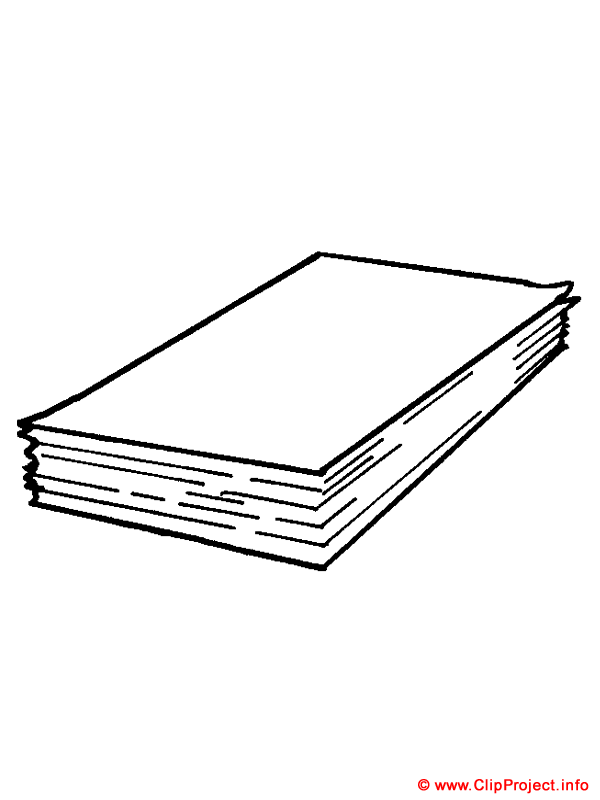 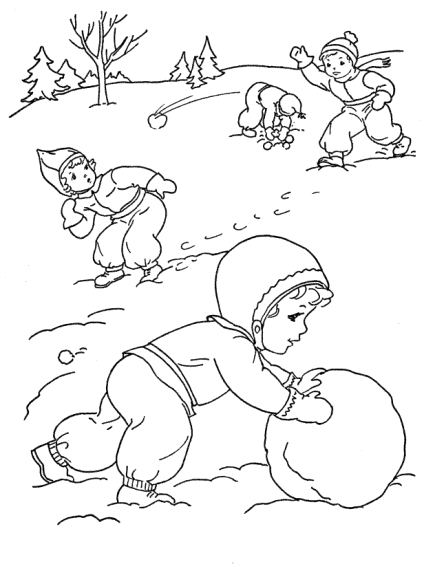 ком                              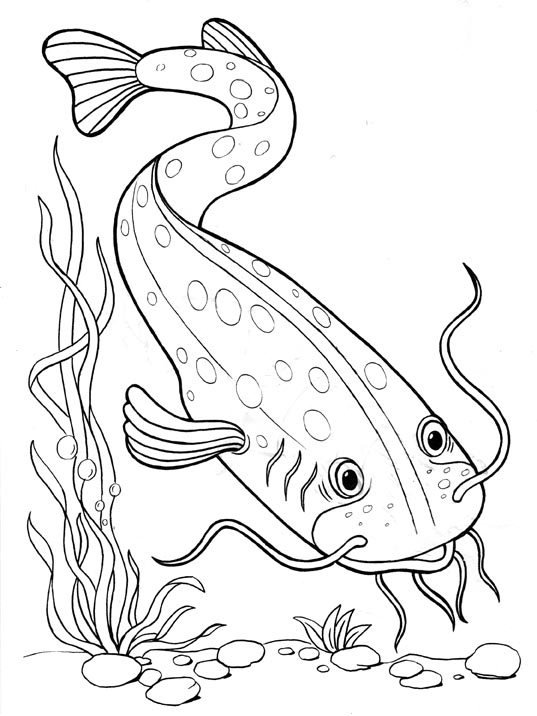 2. Образуй слова. Прохлопай в ладоши каждое слово, определи количество слогов. Запиши новое слово в строке, подчеркни гласные красным карандашом.сом	ик   ______________________________________________________________________________________________________________________________________том	ик______________________________________________________________________________________________________________________________________ком	ок______________________________________________________________________________________________________________________________________3. Прочитай текст.Саша поймал рыбу. Это был сом. У сома усы. Сом большой. Саше жалко сома.Найди и подчеркни слово СОМ.  Сколько слов ты подчеркнул?4. Какое слово получится, если сначала произнести звук ССС, потом звук ООО, потом звук МММ. Аналогично со словами ТОМ, КОМ5. Работа с таблицей. Чтение слов по строчкам, столбиком Занятие 2Прочитай слова и соедини их с соответствующими картинками. Подчеркни гласные в каждом слове красным карандашом.	нос   гном  Ната     нота   окна ногиПрочитай слова, написанные справа от имени.Запиши в первую строку слова с одним слогом, во вторую-с двумя слогами.________________________________________________________________________________________________________________________________________________________________________________________________________________________________________Сосчитай окна на картинке. (Одно окно, два окна и т.д.)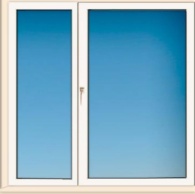 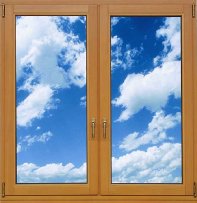 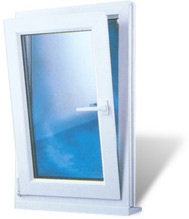 Прочитай 1 окно,     2 окна,     5 оконРаскрась:						Обведи: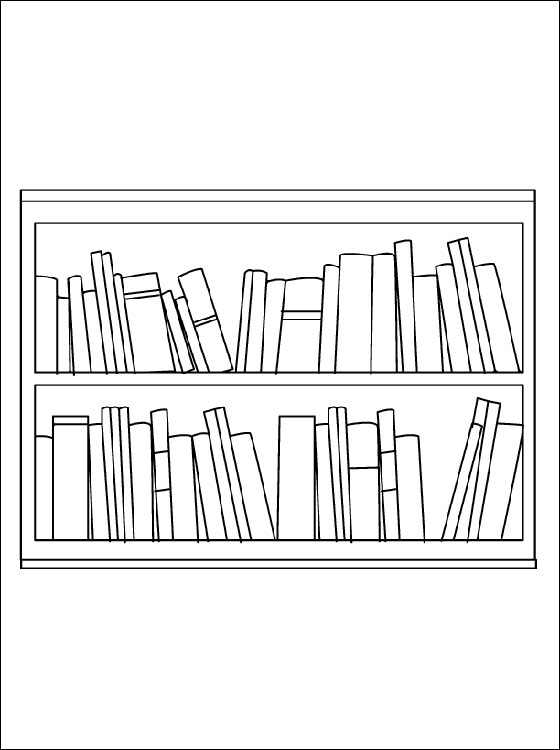 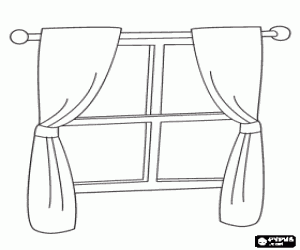 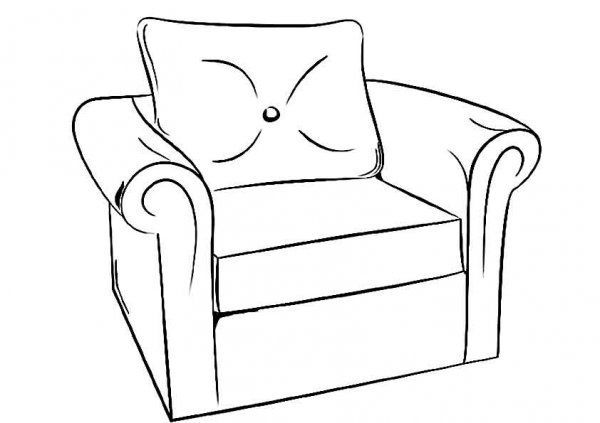 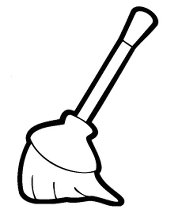 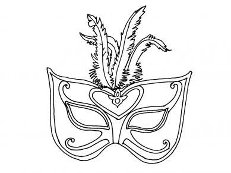 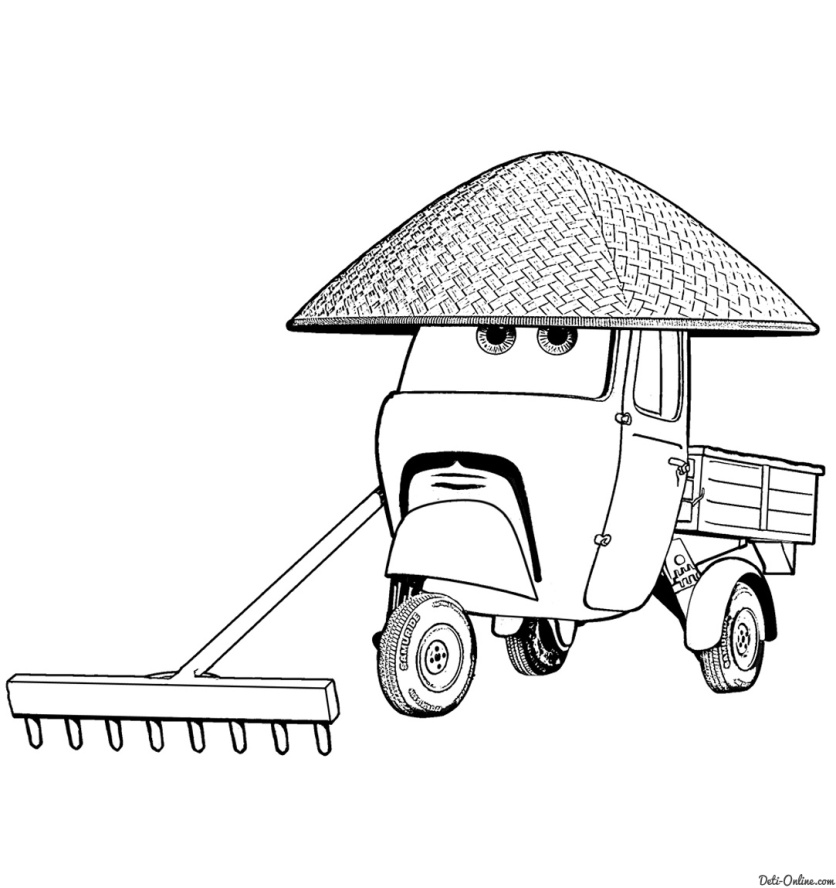 Занятие 31.Прочитай столбики словнога		коса		мореноги		косы		мода нота		кофе		мыши ноты		кора		мылонора		кожа		муканоры		коза		муза  норка	корка		Мурка2. Из букв слова МАЛИНА составь и запиши новые слова______________________________________________________________________________________________________________________________________3. Прочитай текст, называя картинки. Обращай внимание на окончания слов.В магазине мама купила       .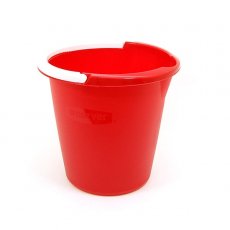 Бабушка тоже купила        . 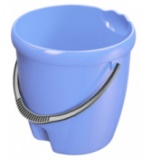 Теперь у нас дома два.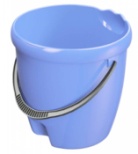   Бабушка выбрала голубое     . Мамино          красное.  Новые      красивые.4.Посчитай слово  ВЕДРО от 1-10 (одно ведро, два ведра и т.д)5.Прочти задание и выполни его цветными карандашами.Раскрась кубики так, чтобы маленький кубик был между красным и зелёным, а синий был рядом с красным.Занятие 41.Прочитай столбики словшапка			маскашашка			каскакошка			ласка	мошка			лескамышка			мискапышка			киска2.Раскрась миски в синий цвет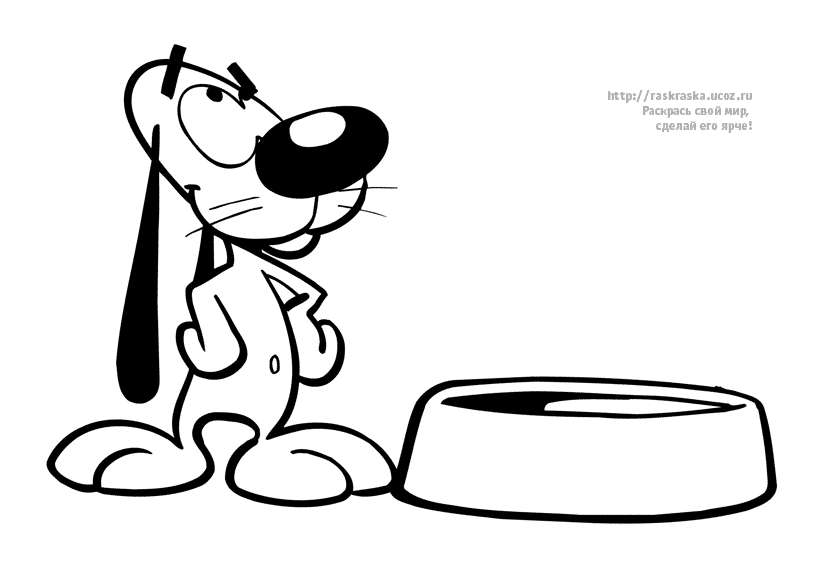 5  синих мисокСосчитай синие миски (одна синяя миска, две синие миски и т.д.)3. Прочитай слова, раздели их на две группы. Объясни, почему так?суп    опята    борщ    рыжик     плов    поганка      омлет       винегрет    мухоморКакие грибы нельзя есть?4. Прочитай и реши задачуПетя и Катя  собирали  грибы. Петя нашёл два рыжика. Катя нашла мухомор и опёнок. Сколько съедобных грибов у ребят?Прочитай слова, написанные большими буквамиЛ иАкПрШаА,			ЛтЕоСпНоИрКТеперь прочитай слова, написанные маленькими буквами. Уточни значение слова ЛЕСНИК.Спиши слова, которые ты прочитал, подчеркни гласные красным карандашом.____________________________________________________________________________________________________________________Занятие 5Прочитай слова справа от звёздочкиягоды	яслияблоки	яхтаРоссия	твояПрочитай слова слева от звёздочкиПрочитай и подчеркни карандашом «вкусные слова»4. Прочитай предложения и ответь на вопросыКатя нарисовала одно яблоко, а Яша нарисовал два яблока.Как зовут детей?Что рисовали дети?Кто нарисовал два яблока?Сколько всего яблок дети нарисовали?5.Раскрась стрелки, которые показывают направо, -синим карандашом, налево - зелёным, вверх - красным, вниз - жёлтым.Выбирай слоги и составляй из них слова. Запиши слова.___________________________________________________________________________________________________________________________________________________________________________________________________________________________________________________________________7.Прочитай эти слова и сосчитай, сколько букв в первом слове и сколько во втором. Скажи, какая буква добавлена во втором слове.низ-вниз       бил-вбил        рыл-врылстал-встал      стой-строй    шил-сшил8. К этим словам подставь букву С. Образуй новые слова. Прочитай слова парами.МЫЛ   -     .МЫЛМЁЛ    -       .МЁЛТЁР      -      . ТЁР9. Раскрась буквы и прочитай слово.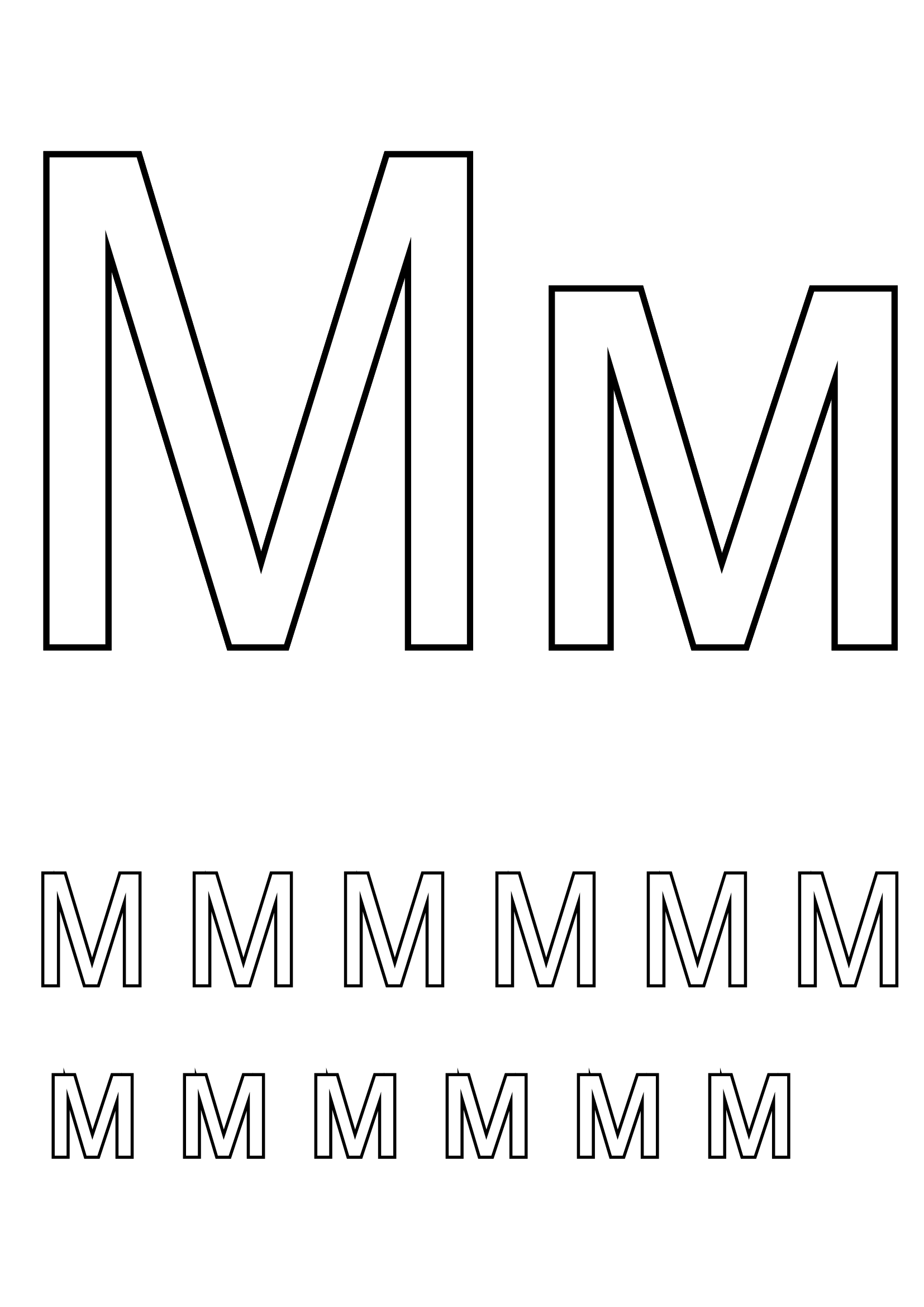 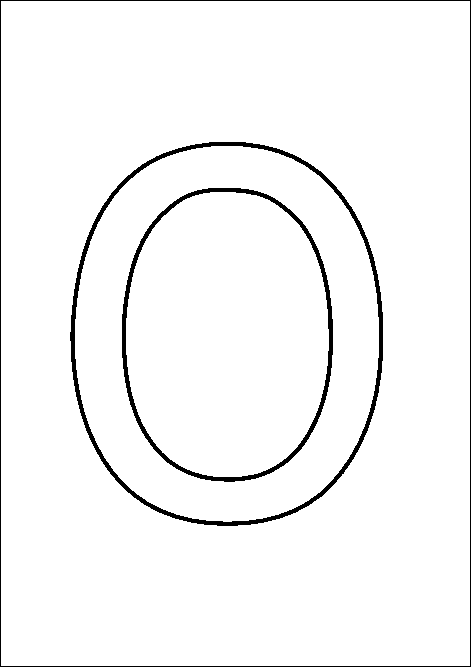 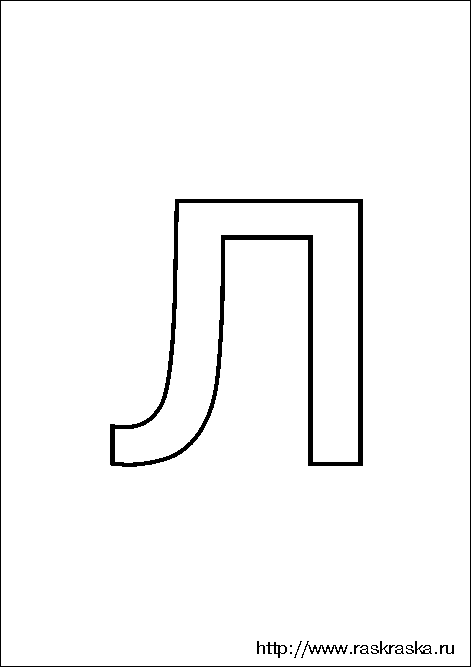 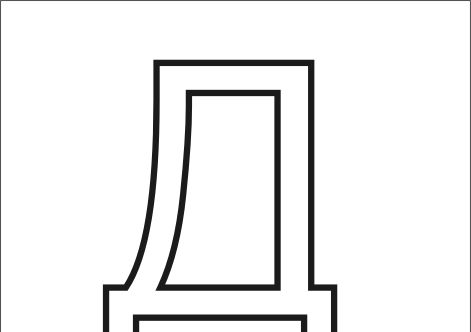 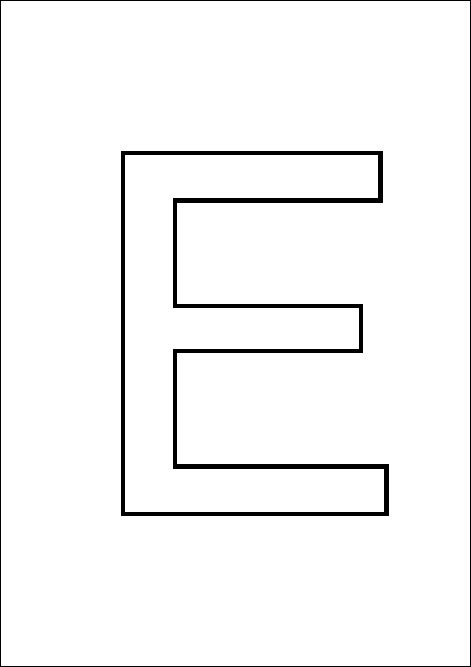 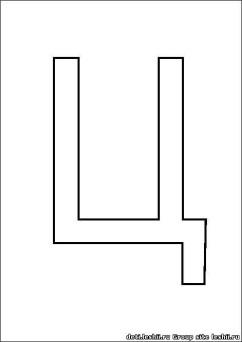 Картинный материал:http://detkam.e-papa.ru/               http://www.raskraska.ru/azbuka/http://www.раскраскараскраски.com/http://rollety-alutech.ru/http://galant76.ru/http://900igr.net/kartinki/chelovek/http://7akadem.ru/КОМСОМТОМКОМОКСОМИКТОМИККОМЫСОМЫТОМЫ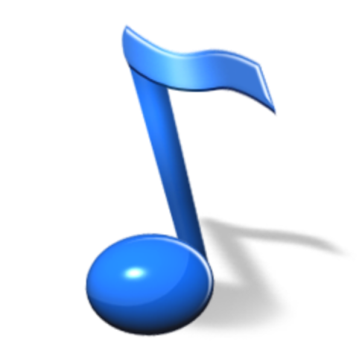 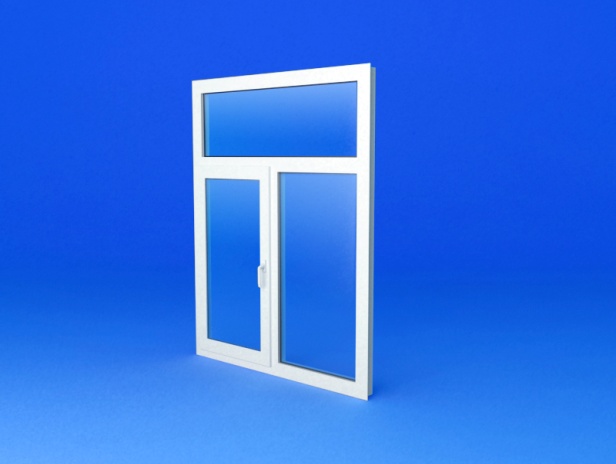 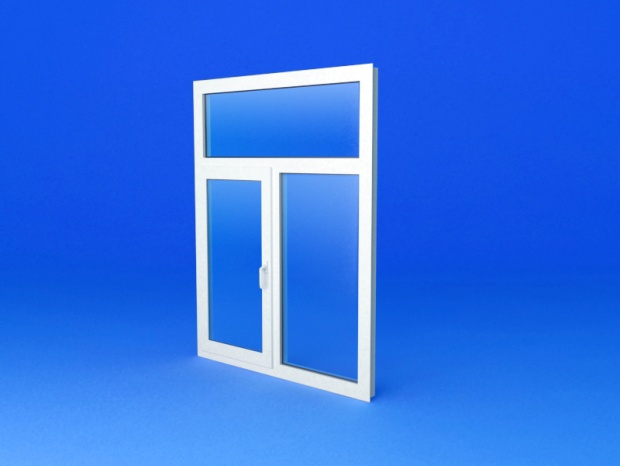 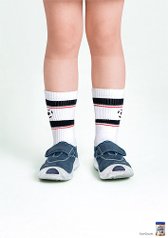 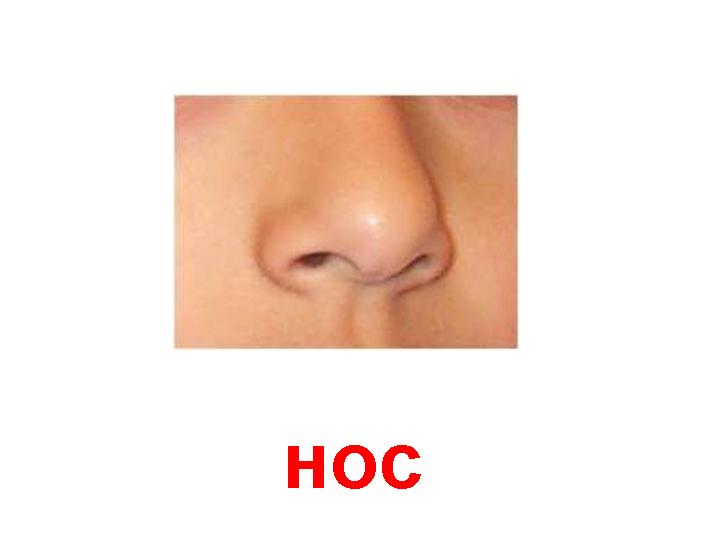 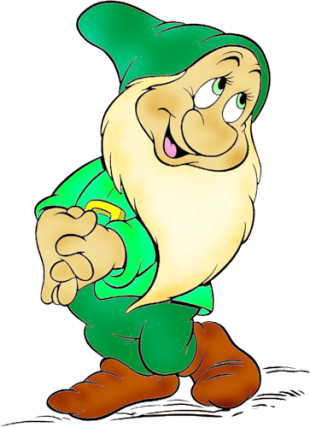 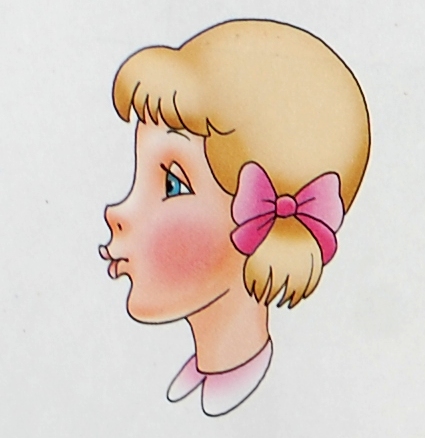 шторыполкамаскакреслометлаграблиягодалилияяблокопулямаякящиквонараватаропарялиюбейцаноусема